Neki rezultati ankete za učenike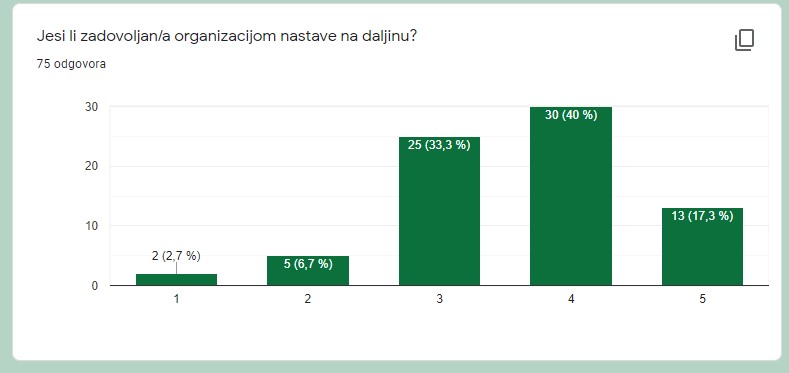 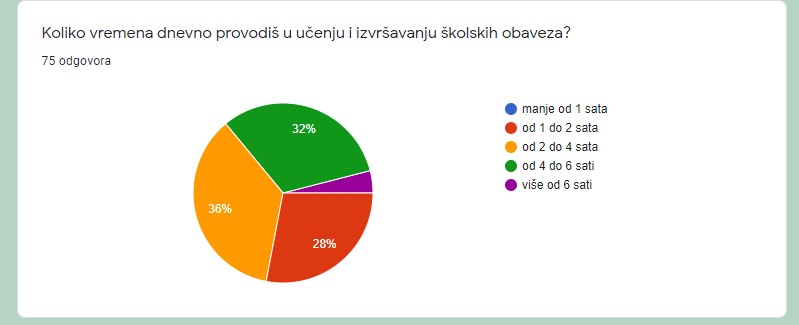 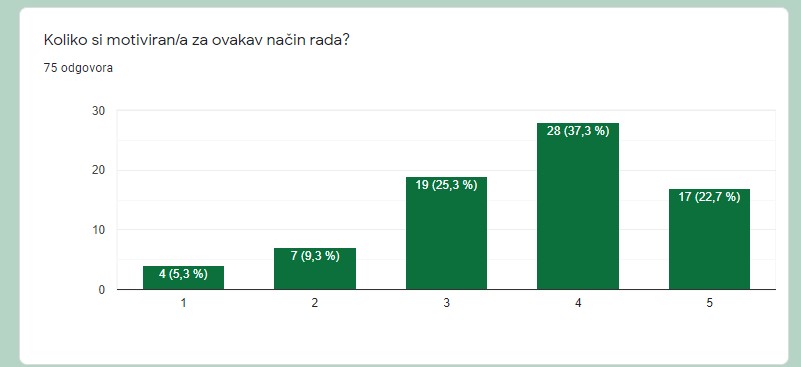 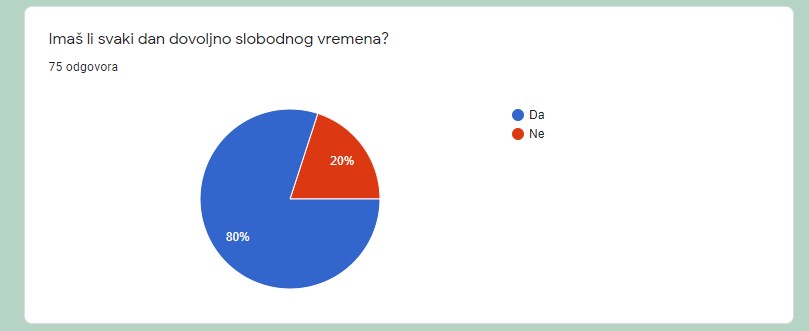 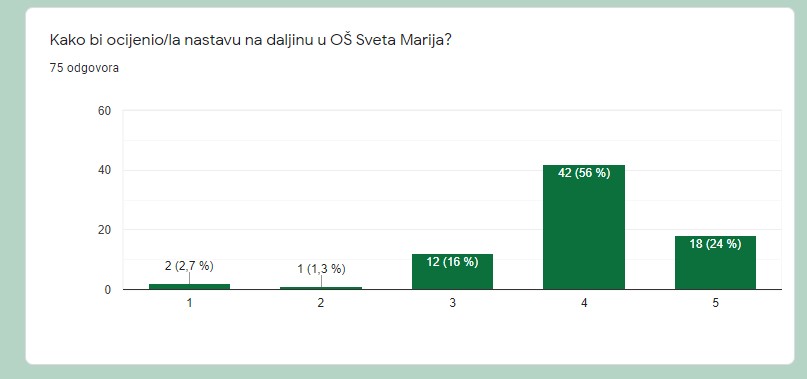 Neki rezultati ankete za učitelje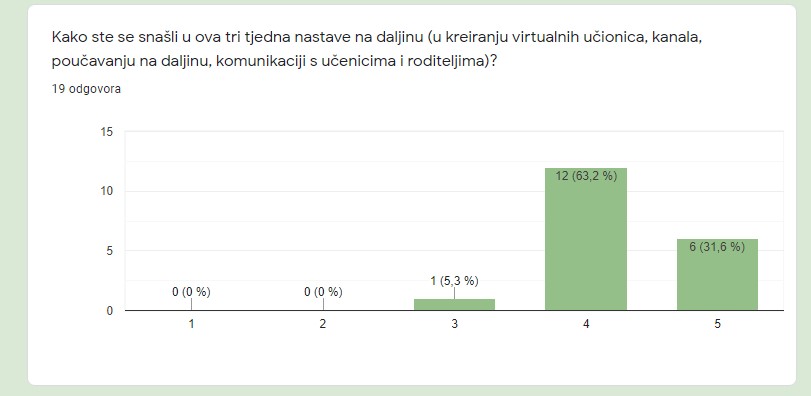 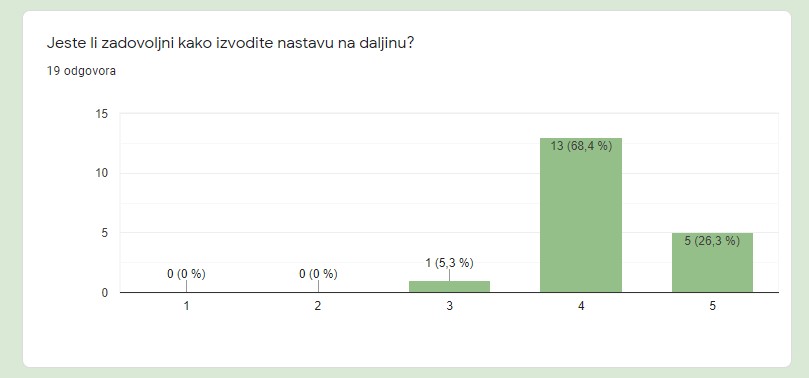 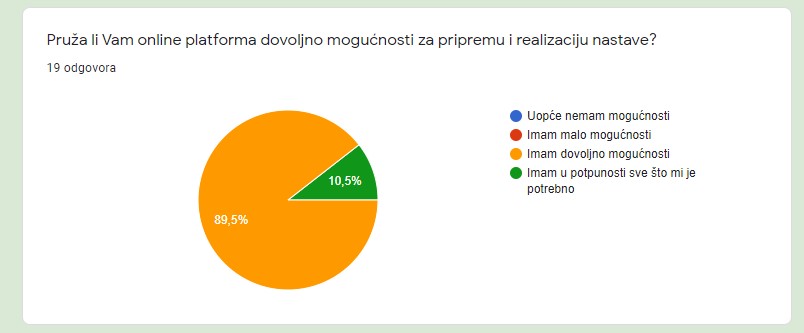 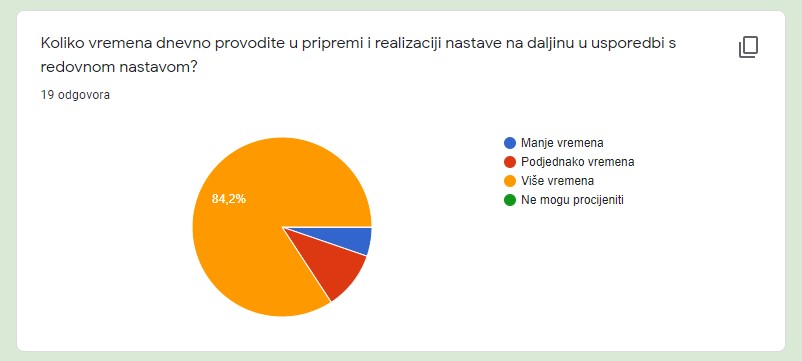 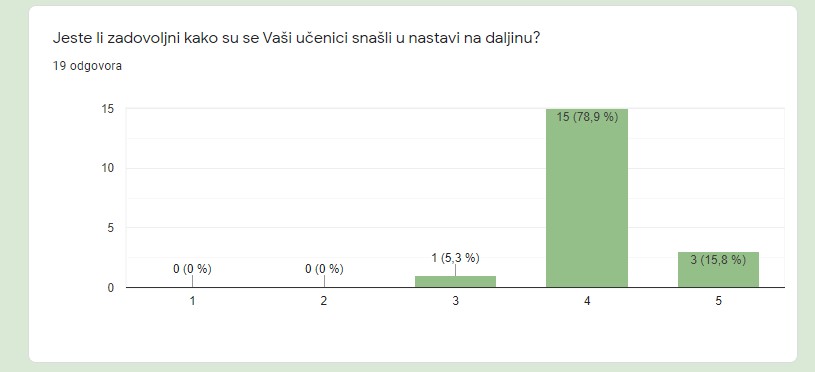 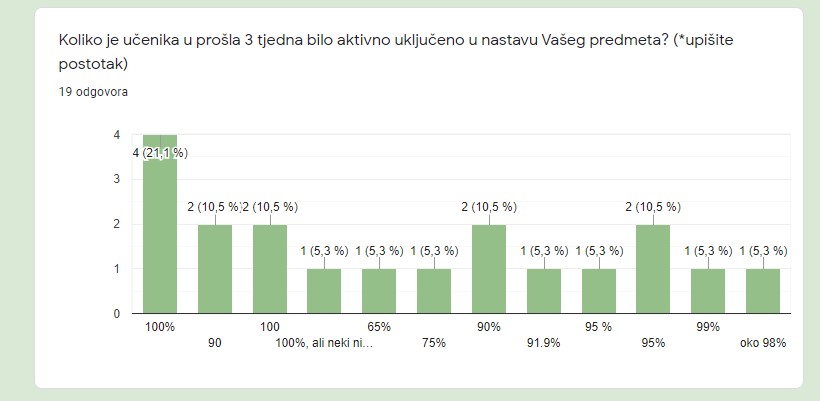 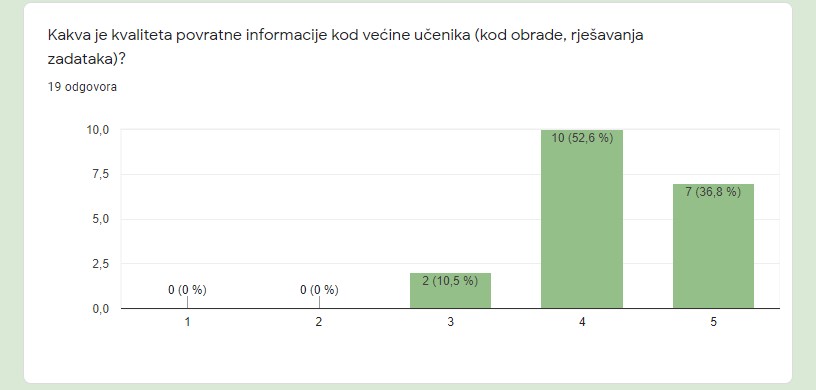 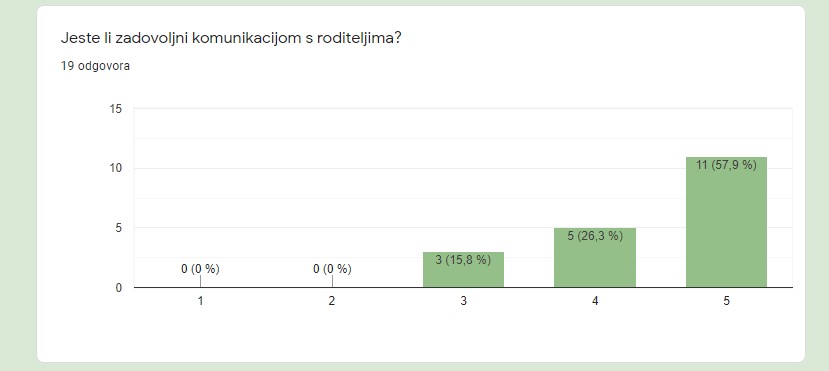 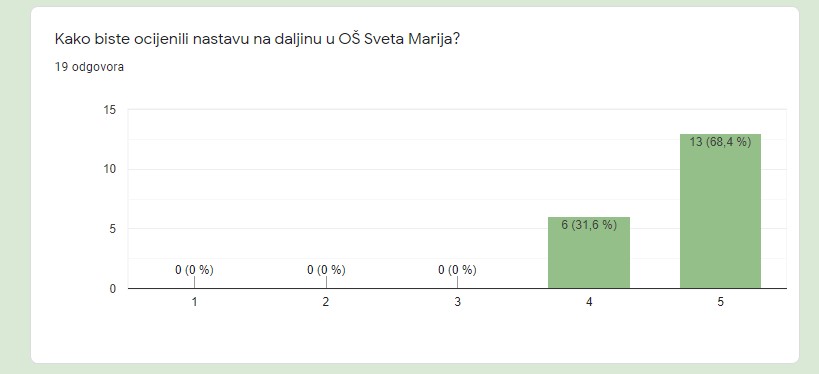 Neki rezultati ankete za roditelje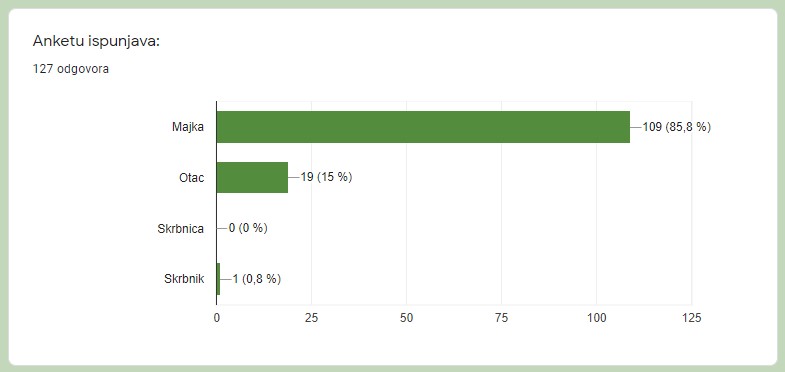 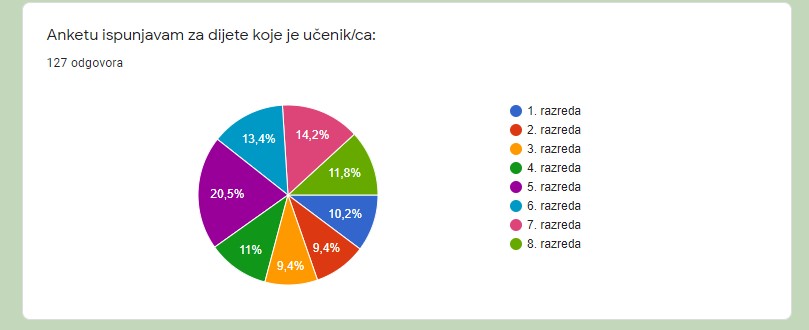 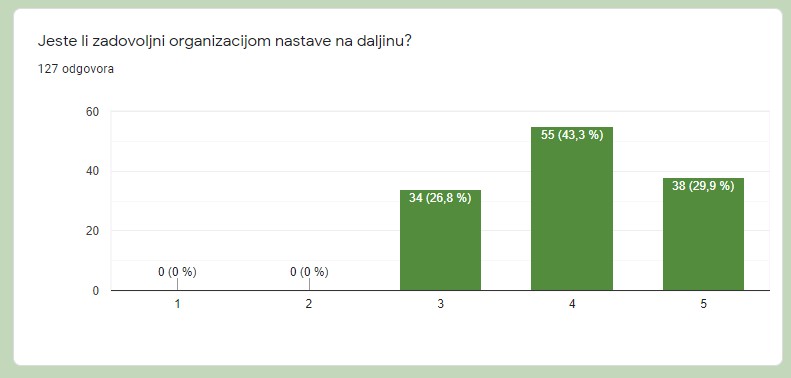 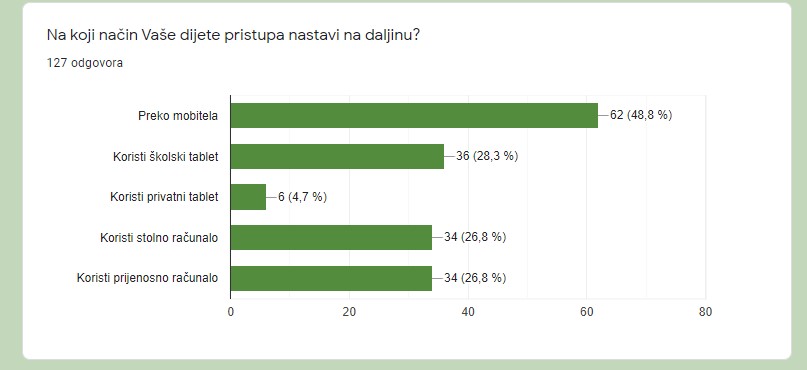 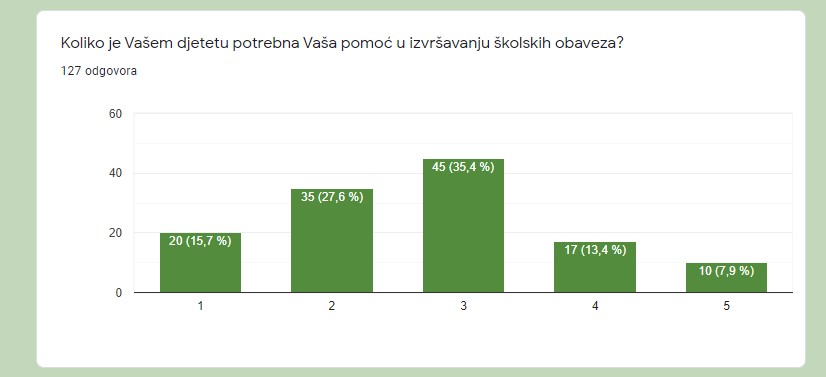 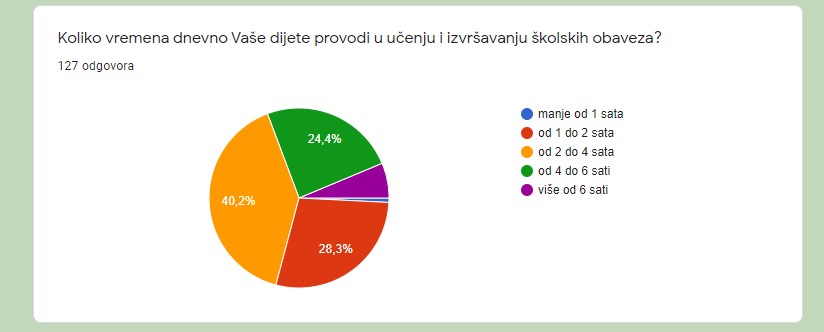 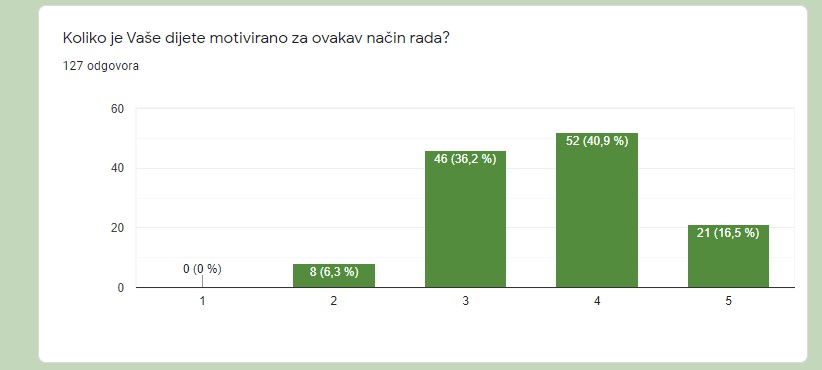 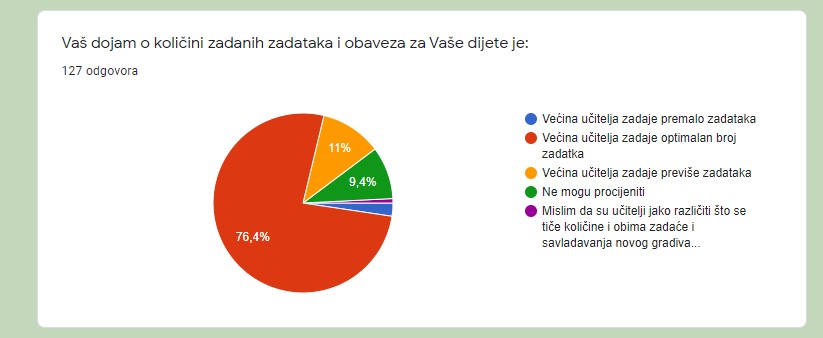 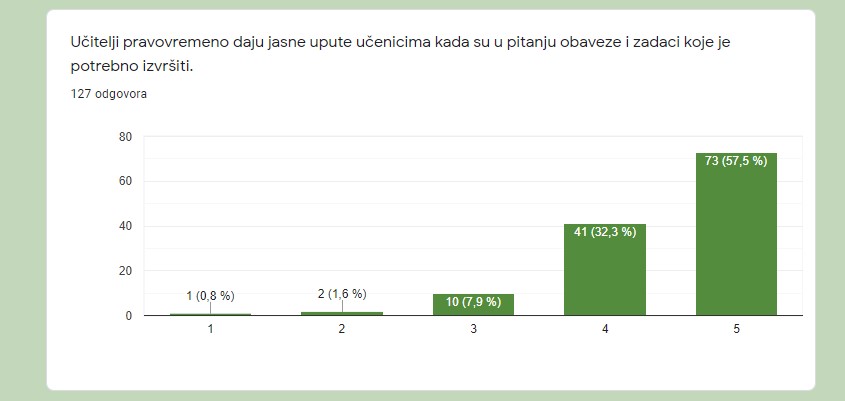 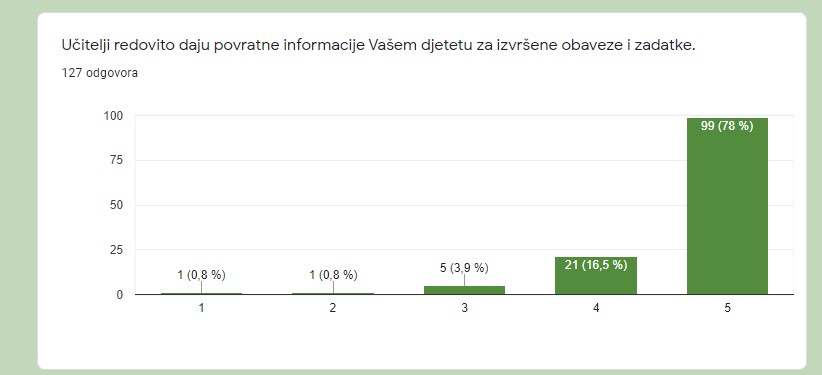 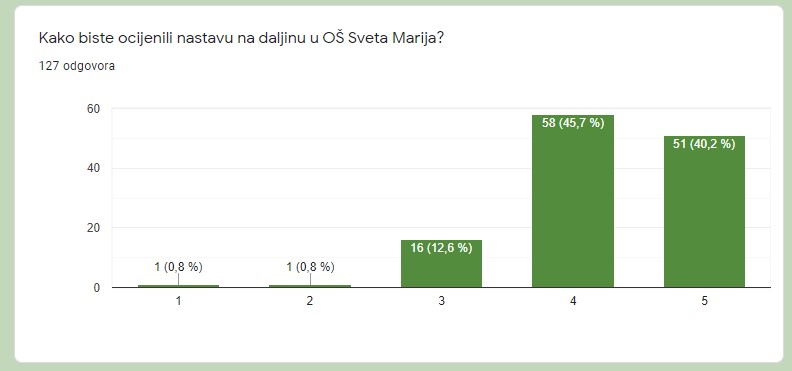 